UNIDAD 5. EL ESPACIO URBANO1. LA CIUDAD
Historia y concepto. Las primeras ciudades aparecieron en Oriente Próximo en la época de la Revolución Neolítica, cuando se descubrió la agricultura y la ganadería, hacia el año 7000 a. C. Hoy la mitad de la población del mundo vive en ciudades, cosa que antes nunca había sucedido. Una ciudad, para distinguirla de otros núcleos de población (aldeas, pueblos), se caracteriza por:
o Un número mínimo de habitantes (en España son 10.000; en otros lugares, la cantidad es distinta.)
o El predominio de las actividades industriales (sector secundario) y de servicios (sector terciario).
o Una organización por áreas (centro urbano, zonas residenciales, zonas comerciales, industriales, etc.)
o Un tipo de viviendas multifamiliares (bloques de pisos), en contraste con las viviendas rurales (viviendas unifamiliares.)
o Un tráfico intenso, tanto privado como público.El plano urbano. La morfología de una ciudad está condicionada por muchos factores, como su emplazamiento (zona elevada, a orilla del mar...), su historia y las etapas de su desarrollo (culturas o pueblos que se han establecido allí). Estos factores influyen en el plano de la ciudad, pudiendo diferenciarse tres tipos de planos urbanos:
o Plano irregular: las calles son anárquicas, no rectas, sin planificación. Es propio del casco antiguo o centro histórico que, en muchos casos, estaba rodeado de murallas.
o Plano ortogonal: presenta calles rectas, amplias y perpendiculares, que han sido planificadas. Lo tienen las ciudades y barrios modernos o los ensanches de ciudades antiguas.
o Plano radiocéntrico: cuando la ciudad se ha extendido en círculos concéntricos que rodean el núcleo principal.
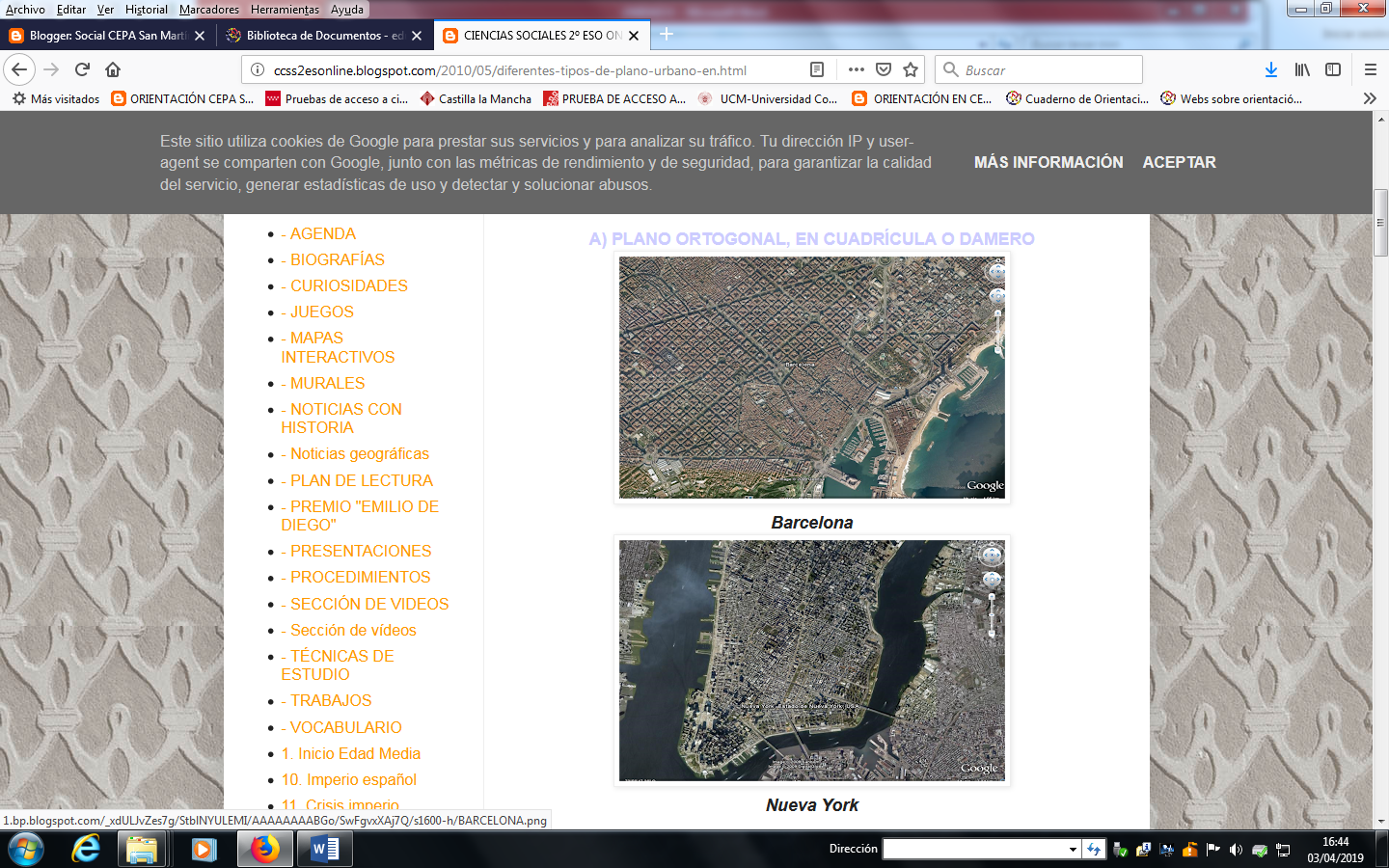 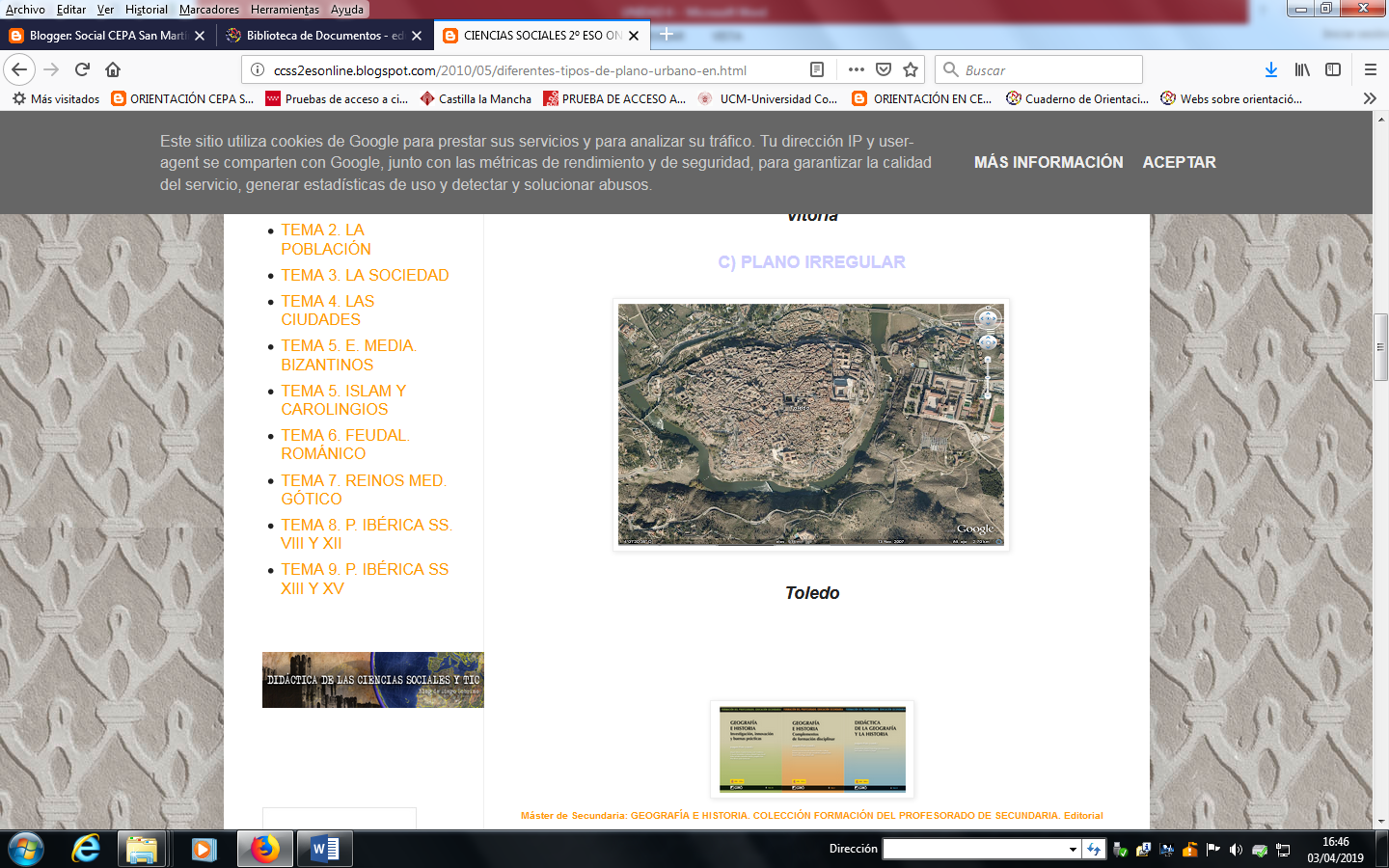 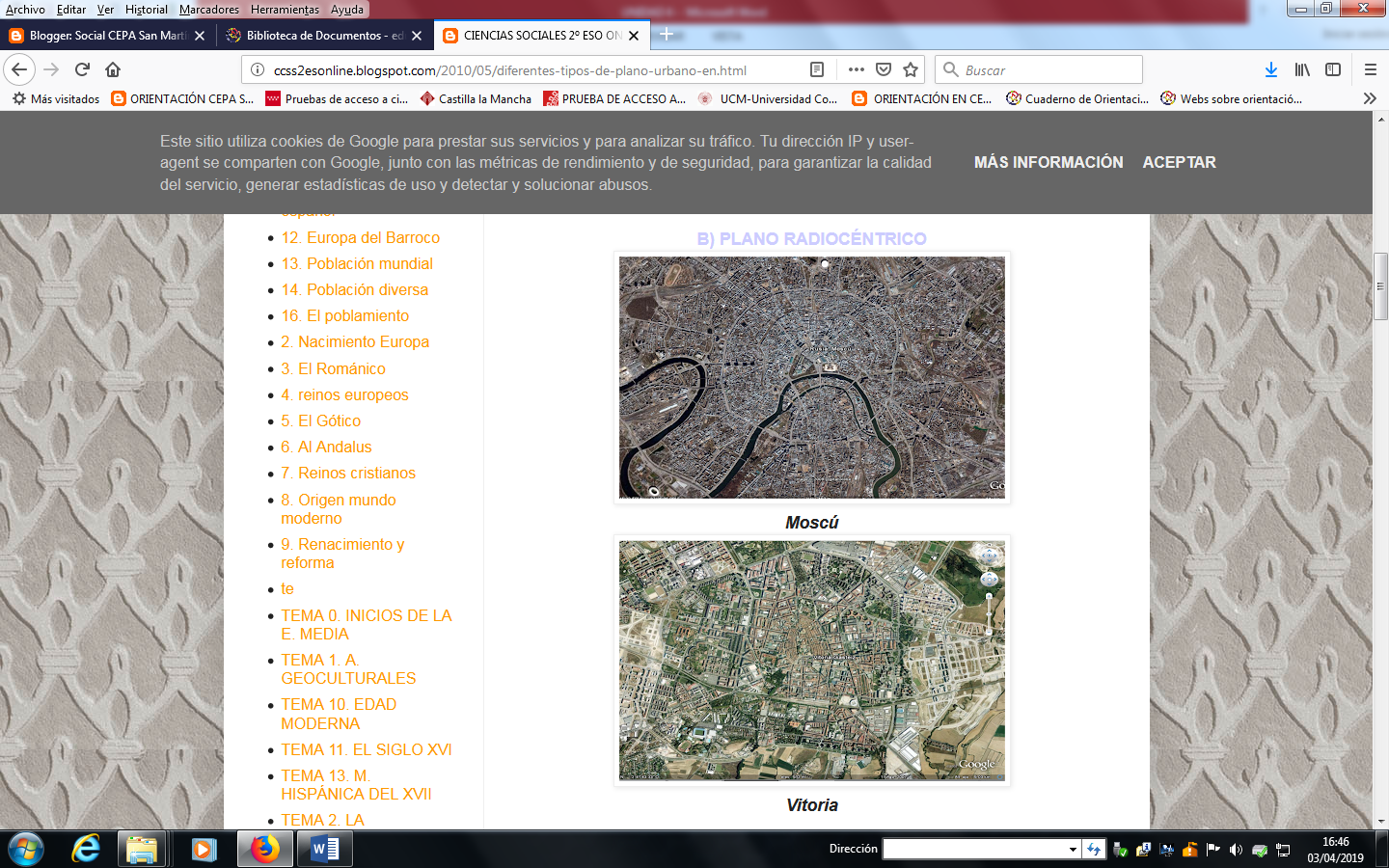 Partes de una ciudad. Normalmente en las ciudades podemos encontrar varias zonas:
o El casco antiguo es el origen de la ciudad. En él se sitúan los edificios históricos emblemáticos: la catedral, el ayuntamiento, los palacios... Las viviendas suelen estar bastante deterioradas y necesitan rehabilitación.
o El ensanche es la parte de la ciudad que se hizo en épocas relativamente recientes (siglos XIX-XX), cuando las ciudades tuvieron necesidad de crecer, convirtiéndose en el lugar de residencia de la burguesía.
o Los barrios exteriores tienen una función residencial y albergan una gran población. Entre ellos, hay barrios populares, con mucha densidad, y barrios residenciales, con menor densidad.
o El extrarradio, que es donde se asientan los polígonos industriales, los barrios populares y, en muchas ciudades (sobre todo del tercer mundo), barrios de infraviviendas, como las favelas en Brasil y en algunos países hispanoamericanos.

El crecimiento urbano en la Historia. Desde sus orígenes, la ciudad ha sido el centro político, administrativo y económico de los estados. Griegos y romanos planificaron y construyeron ciudades, y en España tenemos muchos ejemplos. En la Edad Media las ciudades se amurallaron y se construyeron en lugares estratégicos. En tiempos de la Revolución Industrial (siglos XVIII-XIX), se produjo un gran éxodo rural a las ciudades, que ofrecían abundante mano de obra. Las ciudades crecieron muy deprisa y sin planificación.
Actualmente, las ciudades están creciendo más espacial que numéricamente. En los países desarrollados se construyen barrios residenciales en las afueras, con buenos servicios y comunicaciones. En los países menos desarrollados se ven grandes contrastes: junto a modernos edificios y elegantes zonas residenciales, se hallan los barrios de infraviviendas de los más pobres.
Grandes áreas urbanas. En la actualidad, tienen importancia estos tres tipos:
o Las áreas metropolitanas están compuestas por una gran ciudad, llamada metrópoli, y por un conjunto de ciudades satélites cercanas, que mantienen una estrecha relación con aquélla (transporte, trabajo, por lo que muchos residentes se desplazan diariamente a trabajar en la metrópoli). Ejemplo, el área metropolitana de Madrid, compuesta por la capital y las ciudades circundantes.
o Las megalópolis son ciudades que superan los 8 o 10 millones de habitantes. Ejemplos: Sao Paulo, Moscú, Tokio, Shanghai, Lagos, Ciudad de México...
o Las conurbaciones son conjuntos de ciudades similares en tamaño, que forman un espacio extenso. Tenemos tres ejemplos típicos:
- En Estados Unidos: New York, Filadelfia, Washington y Baltimore.
- En Japón: Tokio, Yokohama, Osaka y Kobe.
- En el Reino Unido: Londres, Birmingham, Liverpool y Manchester.
Los problemas de las grandes ciudades. La vida en las ciudades ofrece muchas posibilidades sociales, laborales, profesionales, etc., a la vez que una amplia oferta de servicios sanitarios, educativos, deportivos y de ocio. Todo ello contribuye a atraer a mucha población de las zonas rurales. Pero las ciudades también tienen inconvenientes, entre los que cabe citar:
o Problemas sociales: hay una población marginal, cuyas condiciones de vida contrastan con las de la población acomodada (guetos, marginación).
o Problemas de planificación: el rápido crecimiento urbano ha ocasionado problemas de congestión de tráfico, insuficiencia de servicios y de infraestructuras, etc.
o Problemas medioambientales, como la contaminación de las aguas, de la atmósfera, acústica, insalubridad debida al hacinamiento, etc.
ACTIVIDADES
1. ¿Cuándo y dónde surgieron las primeras ciudades?
2. ¿Qué tipos de planos presentan las ciudades a lo largo del tiempo?
3. Normalmente, ¿de qué partes se compone una ciudad?
4. Las grandes áreas urbanas presentan tres formas. Definirlas.
5. ¿Cuáles son los problemas de las grandes ciudades?
6.Señalar a qué estados pertenecen (y la capital de éstos) las megalópolis que siguen: Bombay, Ciudad de México, Calcuta, Dacca, Lagos, El Cairo, Karachi, Sao Paulo, Yakarta, Los Ángeles, New York, Moscú, Tokio, Londres y Delhi.

2. LAS CIUDADES ESPAÑOLAS
En España hay ciudades de todos los tamaños y categorías. Podemos clasificarlas jerárquicamente atendiendo a su área de influencia:
o Metrópolis de ámbito nacional, que ejercen su influencia sobre toda España, y tienen más de un millón de habitantes: Madrid y Barcelona.
o Metrópolis de ámbito regional, que tienen entre 500.000 y 1 millón de habitantes: Valencia, Sevilla, Zaragoza, Málaga.
o Metrópolis regionales de segunda categoría, que tienen entre 250.000 y 500.000 habitantes: Bilbao, Murcia, Palma de Mallorca, Valladolid, Las Palmas, La Coruña, Alicante, Córdoba, Vigo, Gijón...
o Ciudades medianas, que tienen entre 50.000 y 250.000 habitantes: Vitoria, Segovia, Granada, Cáceres, Cartagena, Elche, Oviedo, Jerez de la Frontera...
o Pequeñas ciudades, las que no superan los 50.000 habitantes y son en su totalidad ciudades no capitales de provincia, que se comportan como centros comarcales.
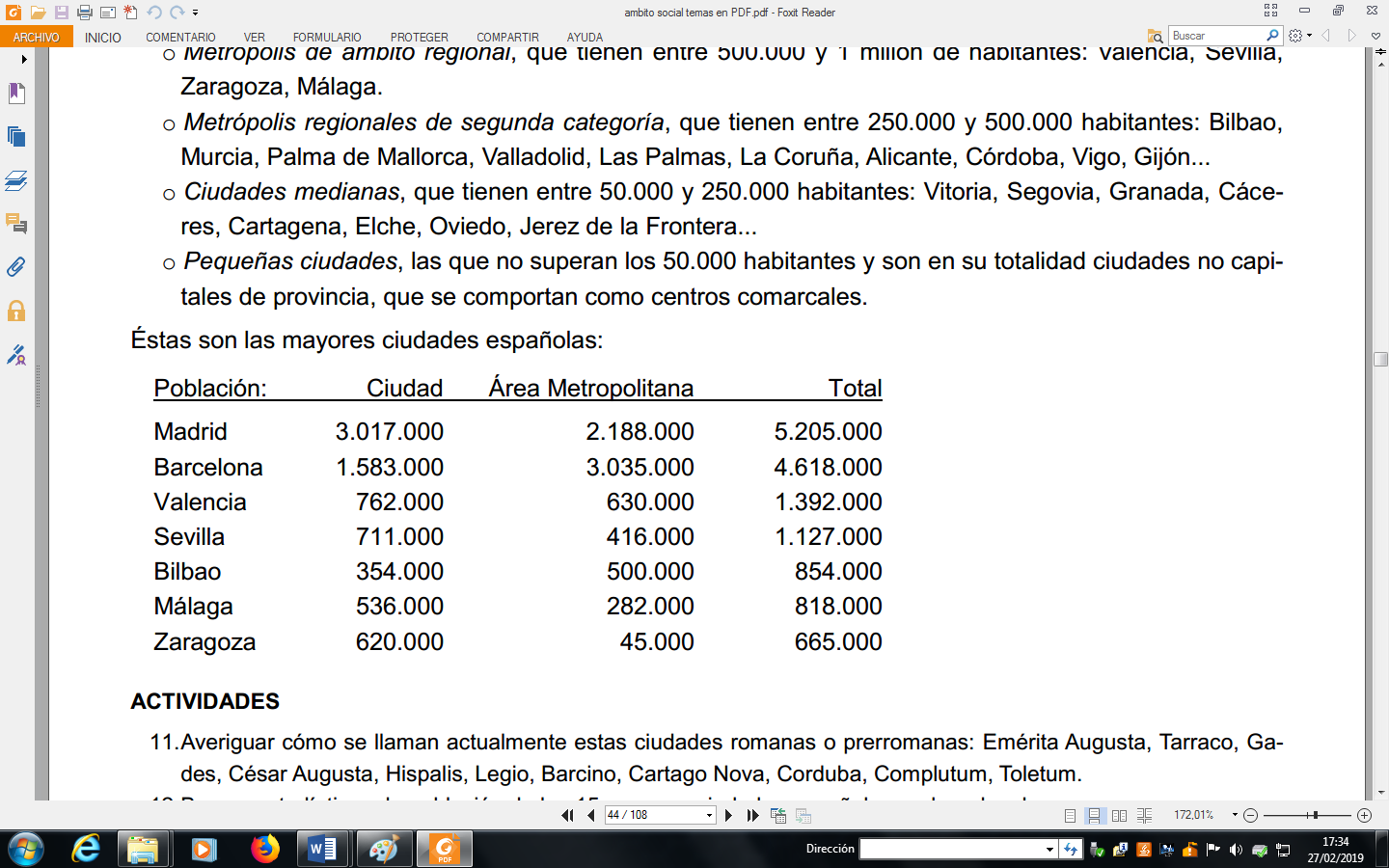 